S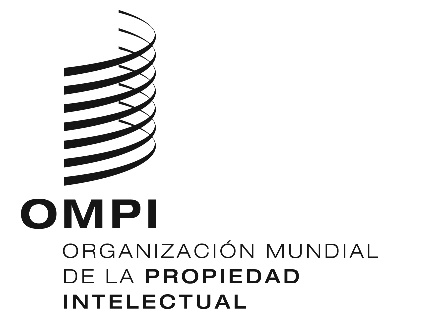 A/59/13 Add.5ORIGINAL: INGLÉSFecha: 9 DE octubre DE 2019Asambleas de los Estados miembros de la OMPIQuincuagésima novena serie de reuniones
Ginebra, 30 de septiembre a 9 de octubre de 2019informe resumidoAdiciónPUNTO 18 DEL ORDEN DEL DÍA CONSOLIDADO

ASUNTOS RELATIVOS A LA CONVOCACIÓN DE UNA CONFERENCIA DIPLOMÁTICA PARA LA ADOPCIÓN DE UN TRATADO SOBRE EL DERECHO DE LOS DISEÑOS (DLT)La Asamblea General de la OMPI decidió que, en su período de sesiones de septiembre de 2020, continuará considerando la convocación de una conferencia diplomática sobre el Tratado sobre el Derecho de Diseños para que tenga lugar a fines del primer semestre de 2021.[Fin del documento]